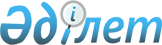 О мерах по реализации Закона Республики Казахстан от 29 декабря 2002 года "О внесении изменений и дополнений в Закон Республики Казахстан "О пенсионном обеспечении в Республике Казахстан"
					
			Утративший силу
			
			
		
					Распоряжение Премьер-Министра Республики Казахстан от 18 февраля 2003 года N 24-p. Утратило силу - распоряжением Премьер-Министра РК от 30 декабря 2004 года N 383-р (R040383)      1. Утвердить прилагаемый перечень актов Правительства Республики Казахстан, принятие которых необходимо в целях реализации Закона  Республики Казахстан от 29 декабря 2002 года "О внесении изменений и дополнений в Закон Республики Казахстан "О пенсионном обеспечении в Республике Казахстан" (далее - перечень). 

      2. Государственным органам разработать и внести на утверждение Правительства Республики Казахстан проекты нормативных правовых актов, предусмотренных перечнем.       Премьер-Министр 

Утвержден           

распоряжением Премьер-Министра 

Республики Казахстан     

от 18 февраля 2003 года N 24  Перечень 

актов Правительства Республики Казахстан, 

принятие которых необходимо в целях реализации 

Закона Республики Казахстан от 29 декабря 2002 года 

"О внесении изменений и дополнений в Закон 

Республики Казахстан "О пенсионном обеспечении 

в Республике Казахстан" ------------------------------------------------------------------- 

N  !        Наименование        !   Сроки     ! Государственный ор- 

п/п!   нормативного правового   ! внесения в  !ган, ответственный 

   !           акта             !Правительство! за исполнение 

------------------------------------------------------------------- 

1   Об утверждении Правил          Март 2003    МТСЗН, НБ (по 

    осуществления пенсионных                    согласованию), 

    выплат из пенсионных                           МО, МВД 

    накоплений, сформированных 

    за счет обязательных 

    пенсионных взносов, добро- 

    вольных профессиональных 

    пенсионных взносов из 

    накопительных пенсионных 

    фондов 2   О внесении изменений и         Март 2003        МТСЗН 

    дополнений в постановление 

    Правительства Республики 

    Казахстан от 15 марта 1999 

    года N 245 "Об утверждении 

    Правил исчисления, удержания 

    и перечисления обязательных 

    пенсионных взносов в 

    накопительные пенсионные 

    фонды" 3   Об утверждении Правил         Февраль 2003      МТСЗН 

    определения ежемесячного 

    дохода, принимаемого для 

    исчисления добровольных 

    профессиональных пенсионных 

    взносов 4   Об утверждении Перечня        Февраль 2003      МТСЗН 

    профессий, дающих право на 

    добровольные профессиональ- 

    ные пенсионные взносы в 

    накопительные пенсионные 

    фонды 5   Об утверждении Правил          Январь 2003      НБ (по 

    взимания комиссионного                       согласованию) 

    вознаграждения накопитель- 

    ными пенсионными фондами 

    Республики Казахстан 6   О внесении изменений и          Март 2003       НБ (по 

    дополнений в постановление                    согласованию) 

    Правительства Республики 

    Казахстан от 2 октября 1997 

    года N 1402 "Об утверждении 

    Положения о лицензировании 

    деятельности по инвестицион- 

    ному управлению пенсионными 

    активами" 7   (Строка исключена - распоряжением Премьер-Министра Республики Казахстан от 4 декабря 2003 года N 300-р ) 

 

  8   (Строка исключена - распоряжением Премьер-Министра Республики Казахстан от 4 декабря 2003 года N 300-р ) 

 

  9   О порядке назначения            Март 2003    МО, МВД, МЮ, КНБ 

    пенсионных выплат                            (по согласованию), 

    военнослужащим, сотрудникам                      АФП, АЧС, 

    органов внутренних дел,                       Республиканская 

    Комитета уголовно-исполни-                      гвардия (по 

    тельной системы Министерства                   согласованию), 

    юстиции Республики Казахстан,                     СОП (по 

    органов финансовой полиции и                   согласованию) 

    государственной противо- 

    пожарной службы, которым 

    присвоены специальные звания 

    и на которых распространяется 

    порядок, установленный 

    законодательством Республики 

    Казахстан для сотрудников 

    органов внутренних дел 10  О внесении дополнений в         Март 2003        АФП, АЧС 

    постановление  Правительства 

    Республики Казахстан от 26 

    августа 1998 года N 803 "Об 

    утверждении Правил исчисления 

    выслуги лет военнослужащим, 

    сотрудникам органов 

    внутренних дел, уголовно- 

    исполнительной системы 

    Министерства юстиции 

    Республики Казахстан, 

    назначения и выплаты 

    единовременных пособий" 
					© 2012. РГП на ПХВ «Институт законодательства и правовой информации Республики Казахстан» Министерства юстиции Республики Казахстан
				